LETTRE-TYPE_8 : Le formalisme du démarchage physique (par exemple à domicile) n’a pas été respecté 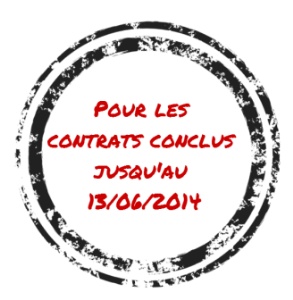 -------------------------------------------------------------------------------------------------------------------------Votre association locale de l’UFC-QUE CHOISIR vous aide à résoudre vos litiges. Découvrez-en plus sur notre fonctionnement et les modalités d’adhésion en consultant notre site.-------------------------------------------------------------------------------------------------------------------------NomAdresseCP Ville Tel :Mail :Réf :SociétéAdresseCP VilleLieu, dateLettre Recommandée avec Accusé de RéceptionObjet : nullité du contrat pour absence de mention obligatoireMadame, Monsieur,En date du … (date), suite à votre démarchage, à (lieu), nous avons passé commande de … (détails du contrat souscrit).Après votre départ, en reprenant ce contrat à tête reposée, nous avons fait le constat, que vous aviez omis de préciser…(Précisez la mention obligatoire omise. Ex : nom et adresse du fournisseur, adresse du lieu de conclusion du contrat, désignation précise des caractéristiques su bien commandé…). Or, conformément à l’article L121-23 du code de la consommation, cette mention obligatoire doit figurer à peine de nullité.C’est la raison pour laquelle nous vous demandons purement et simplement d’annuler notre bon de commande.Sans réponse de votre part à notre courrier sous 15 jours maximum, nous nous verrions contraints de saisir le tribunal afin d’ordonner cette annulation.Comptant sur vous pour régler ce différend à l’amiable, recevez, Madame, Monsieur, nos salutations distinguées.Signature